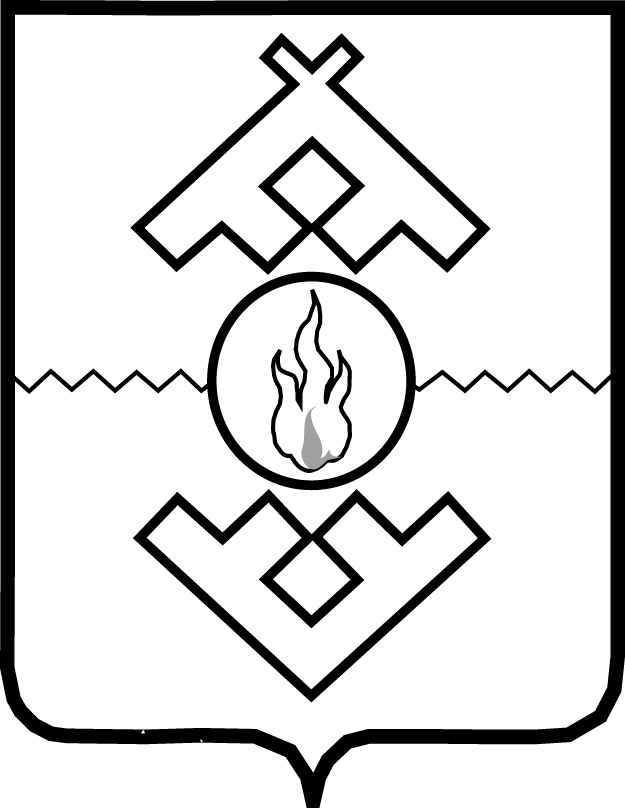 Департамент образования, культуры и спортаНенецкого автономного округаПРИКАЗот «    » декабря 2018 г. № ____г. Нарьян-МарО внесении изменения в приказ Департамента образования, культуры 
и спорта Ненецкого автономного округа от 18.09.2015 № 116В соответствии с Постановлением Правительства Российской Федерации 
от 26.07.2010 № 538 «О порядке отнесения имущества автономного или бюджетного учреждения к категории особо ценного движимого имущества», Положением 
о порядке определения видов особо ценного движимого имущества бюджетных учреждений Ненецкого автономного округа, утвержденным постановлением Администрации Ненецкого автономного округа от 27.12.2010 № 268-п, в целях реализации Федерального закона от 08.05.2010 № 83-ФЗ «О внесений в отдельные законодательные акты Российской Федерации в связи с совершенствованием правового положения государственных (муниципальных) учреждений, ПРИКАЗЫВАЮ:1. В абзаце первом подпункта 2 пункта 1 приказа Департамента образования, культуры и спорта Ненецкого автономного округа от 18.09.2015 
№ 116 «О видах особо ценного движимого имущества государственных бюджетных учреждений Ненецкого автономного округа, подведомственных Департаменту образования, культуры и спорта Ненецкого автономного округа» слова «40 тысяч» заменить словами «50 тысяч».2. Настоящий приказ вступает в силу с 1 января 2019 года.Руководитель Департамента образования, культуры и спорта Ненецкого автономного округа                                                                    Л.В. Гущина